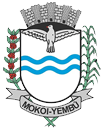 CÂMARA MUNICIPAL DE DOIS CÓRREGOS - SPCONCURSO PÚBLICO N. 01/2017EDITAL N. 06EDITAL DE DIVULGAÇÃO DA ANÁLISE DE RECURSO, DA NOTA DA PROVA OBJETIVA E DA CLASSIFICAÇÃO PRÉVIAO Presidente da Câmara Municipal de Dois Córregos DIVULGA aos candidatos inscritos no Concurso Público n. 01/2017 a análise de recurso contra o gabarito, a nota da prova objetiva e a classificação prévia geral e especial.1. Análise de recurso:2. Nota da prova objetiva e classificação prévia:Ausentes001 - Oficial de Atendimento e AdministraçãoInscrição	Documento	Inscrição	Documento	Inscrição	Documento	14984571	554506018	16351916	58493808	16851633	63652955	14986833	7036289	16373561	462407329	16868102	458473790	15000966	44311784	16390024	54408718	16871081	37643292	15050963	20041493	16403380	431230900	16873998	58734359X	15056139	41298557	16408217	44.550.897	16886321	18169	15090825	47103597	16411471	25052135	16907973	26565189	15100499	47681308	16414071	23.107.269	16908490	27909586	15181650	411038825	16422325	49084868	16909070	55.536.759	15188736	3919124	16449487	56971003	16911164	11042027	15191214	467301025	16451660	44861424	16913272	21505395	15202534	34388217	16454057	47603850	16927990	40562393	15206424	42086940	16454863	55450488	16933354	55774963-3	15218538	38277660	16456530	42941822	16947304	43570843	15227758	50102844	16463706	434410123	16953665	32589026	15236587	47.104.962	16472004	7686885	16956664	41036309	15289036	35980918	16472802	48425323	16958470	29938964	15321649	13344343	16475577	40331490	16975413	43664424	15400158	43285103	16476280	47940246	16977122	50553284	15404560	27929050	16481003	40551947	16981120	33223367	15451127	53210386	16497066	41447280	16992202	41664055	15469514	41000361	16497546	431615962	16992237	33989371	15470709	10221203	16503708	47918640	16992890	47747787	15546330	489981835	16507320	39813843	16995996	47740312	15553027	461263415	16507363	53153219	17004063	47486111	15584186	45805030	16509897	37487986	17008140	50569567	15610810	49641488	16523547	32543520	17008387	30912317	15635384	57226218-8	16525094	44866461	17009308	43256023	15828379	45.162.256	16530020	38089190	17009359	41995528	15857735	41518636	16533380	36.864.631	17010039	44247164	15930785	44873269	16533801	378867738	17010136	34765080	15938140	9987378	16545753	42540830	17011345	40840323	15965155	21530658	16549031	48985235	17016371	04046029008	15978311	449802346	16551435	475511700	17016720	445839272	16003764	45649200	16573900	44189382	17018587	48483920	16096940	340390864	16591470	343210411	17019710	39305128	16098498	40296526	16592280	28425627	17028400	MG14191139	16105907	58509047	16597958	41005898-1	17030439	12817307	16108108	237868271	16600959	10076312	17031494	259316842	16122097	56767406X	16609441	42663083X	17034477	34477196	16124502	49202720	16612124	434863403	17035325	32279654	16138554	56644163	16622618	471067532	17035600	05226035055	16142101	30301401-	16624475	32300345	17039355	41906249X	16145780	44039325	16626230	47697487	17042003	16438397	16151496	47111113	16629914	42556030	17042330	34161558	16152794	20693069	16631951	41582133	17044286	24759762	16201191	48170770	16649001	45707785	17047080	41274598	16204140	38936162	16674170	276524913	17047528	46245112	16222300	44044128	16675932	42034923	17049440	41995067	16226070	44142114	16686233	47174108	17050146	32887268	16255518	44086421	16689658	343856566	17051649	43324692	16265386	33594338	16690877	47545644	17051657	46894879	16266870	40454912	16698916	46348969	17052041	55856962	16268644	42367724	16739094	44254800	17052297	47123389	16272676	48897410	16762940	52038142	17054117	552668862	16275144	46689646	16770714	44395836	17054559	47145907	16280377	46336815	16780639	45047446X	17055610	40522732	16281489	48327473	16780892	412349012	17055776	25393607	16305841	389230406	16794214	44936512	17057272	3437170	16319494	24632871	16821394	45697111	17057485	49688023	16324455	48936459	16829972	401560491	17058082	32355214	16346955	44861542	16846761	40084625	17059968	26190356	17060150	45622433	17061598	482184310	17062241	405916851	17063531	330795028	17064384	43666056	17067340	29190463	17069262	50569033	17069386	20548832	17069408	40551179	17070481	52745022	17070732	32541352	17070872	541222156	17071151	49705155	17071631	339121105	17072190	23108264	17075513	46230884	17076609	23358479	17077648	46498466	17077737	47538873	17079152	44490146	17079772	29762332002 - Diretor Administrativo LegislativoInscrição	Documento					15202720	36161156	15237800	42034917	15524566	47138294	16099249	49515991	16374622	43332067	16376161	34.009.441	16382706	14019916	16418077	28799238	16569717	493335031	16620259	30916529	16728335	32389351	16909704	40914505	16987500	24.759.083	17008611	30567320	17010187	49774506	17024773	46150019	17044723	44846595	17075459	25.696.674003 - Diretor Contábil LegislativoInscrição	Documento					15416518	470075612	15589650	44761718	16455835	28225038	16587456	30417466	16667182	35780085	16893832	5462348	17020034	433528473	17041112	45994307	17042607	497269880	17046629	10325270EliminadosOpção: 001 - Oficial de Atendimento e AdministraçãoInscrição	Documento	L Por	Mat	Atu	N Inf	total	N.Obj1498020-7	58681761-X	 11	 3	 4	 5		 23	 46,001498969-7	41119120-2	 6	 2	 3	 6		 17	 34,001500083-4	44106559-4	 7	 3	 5	 4		 19	 38,001500588-7	42261960-7	 9	 1	 5	 7		 22	 44,001502414-8	29743123-7	 6	 2	 6	 6		 20	 40,001503670-7	43285070-3	 11	 4	 5	 4		 24	 48,001504208-1	55217165-7	 6	 0	 6	 2		 14	 28,001507220-7	13.090.23	 9	 4	 6	 4		 23	 46,001513856-9	961666-9	 9	 7	 3	 4		 23	 46,001518304-1	45410819-9	 9	 3	 6	 5		 23	 46,001519980-0	56206332-8	 7	 2	 6	 5		 20	 40,001520128-7	43285555-5	 4	 3	 5	 2		 14	 28,001530870-7	46233386-3	 7	 5	 4	 8		 24	 48,001531815-0	25208997-2	 9	 4	 5	 5		 23	 46,001541244-0	25527252-2	 7	 5	 4	 4		 20	 40,001541441-8	55.709.488-4	 4	 3	 4	 6		 17	 34,001543022-7	58.203.357--3	 6	 1	 3	 3		 13	 26,001547946-3	29475817-3	 7	 5	 8	 3		 23	 46,001555360-4	40672182-8	 9	 4	 3	 6		 22	 44,001567935-7	41003237-2	 10	 2	 4	 5		 21	 42,001570695-8	45.670.704-9	 4	 4	 5	 5		 18	 36,001576744-2	54588005-1	 11	 1	 4	 3		 19	 38,001590651-5	42293949-3	 8	 4	 2	 5		 19	 38,001592899-3	479393424	 10	 2	 5	 6		 23	 46,001601605-0	30.442.558-8	 2	 4	 4	 4		 14	 28,001611510-4	38102357-6	 10	 5	 7	 2		 24	 48,001614141-5	27650271-1-SP	 10	 5	 6	 2		 23	 46,001614446-5	47.910.794-4	 6	 3	 3	 5		 17	 34,001614869-0	33194036-X	 9	 3	 4	 4		 20	 40,001617367-8	46282351-9	 6	 4	 5	 4		 19	 38,001621179-0	48936946-7	 8	 3	 3	 6		 20	 40,001621669-5	41877899-1	 12	 0	 5	 5		 22	 44,001622089-7	50974841-7	 10	 5	 2	 5		 22	 44,001622202-4	29190585-07	 2	 5	 7	 4		 18	 36,001625995-5	20304666-3	 9	 1	 4	 6		 20	 40,001628518-2	41005075-1	 7	 2	 3	 5		 17	 34,001630345-8	34855076-5	 11	 1	 7	 3		 22	 44,001630453-5	49785656-6	 8	 5	 4	 7		 24	 48,001636103-2	55217467-1	 11	 3	 5	 5		 24	 48,001640756-3	46142252-9	 10	 3	 4	 5		 22	 44,001640971-0	40994844-5	 6	 2	 7	 4		 19	 38,001643223-1	325433240	 6	 7	 4	 2		 19	 38,001643702-0	41033091-7	 7	 4	 6	 6		 23	 46,001644570-8	48264425-4	 10	 2	 5	 6		 23	 46,001644972-0	55054895-6	 10	 1	 3	 7		 21	 42,001646214-9	45473915-1	 8	 6	 4	 2		 20	 40,001647700-6	181066415	 10	 1	 5	 8		 24	 48,001647998-0	44665233/SSP-7	 5	 3	 6	 6		 20	 40,001649683-3	33846436-0	 9	 5	 5	 4		 23	 46,001649921-2	40495355-4	 5	 3	 8	 3		 19	 38,001650459-3	45448016-7	 2	 5	 4	 3		 14	 28,001650530-1	45.948.572-6	 8	 2	 6	 5		 21	 42,001650576-0	47583387-9	 8	 4	 4	 2		 18	 36,001651177-8	62997510-3	 6	 6	 6	 5		 23	 46,001651896-9	47135589-6	 9	 4	 3	 4		 20	 40,001654662-8	42105926-6	 7	 8	 5	 4		 24	 48,001657512-1	45559793-5	 9	 3	 7	 5		 24	 48,001657715-9	338927724	 9	 7	 4	 4		 24	 48,001658217-9	44861366-9	 5	 1	 6	 5		 17	 34,001661020-2	54767634-7	 11	 1	 6	 5		 23	 46,001661273-6	29613696-7	 7	 3	 6	 8		 24	 48,001661631-6	37427603-1	 11	 3	 2	 6		 22	 44,001661909-9	40938673-X	 2	 2	 3	 2		 9	 18,001662012-7	1107173229SSPRS	 7	 3	 4	 1		 15	 30,001668691-8	10/11/2009	 5	 7	 1	 1		 14	 28,001669114-8	4107225-4	 7	 4	 3	 1		 15	 30,001670127-5	48416695-5	 8	 7	 4	 4		 23	 46,001671958-1	47092907-8	 4	 3	 3	 4		 14	 28,001674206-0	14807745-6	 9	 5	 3	 7		 24	 48,001675487-5	41443781-0	 7	 7	 4	 5		 23	 46,001676087-5	41536099-7	 7	 4	 2	 5		 18	 36,001676997-0	40.829.119-9-9	 8	 3	 4	 8		 23	 46,001678838-9	40352012-5	 9	 1	 0	 1		 11	 22,001679218-1	47472136-X	 9	 3	 3	 5		 20	 40,001683212-4	440789096-6	 10	 6	 4	 4		 24	 48,001683655-3	46271213-8	 4	 3	 4	 3		 14	 28,001686556-1	46762978-X	 8	 3	 4	 2		 17	 34,001690886-4	47140930-3	 7	 4	 5	 7		 23	 46,001693957-3	41896569-9	 8	 2	 6	 7		 23	 46,001696432-2	23284053-2	 4	 5	 6	 4		 19	 38,001698557-5	20.561.007	 9	 5	 5	 5		 24	 48,001699114-1	21280681-6	 7	 4	 7	 4		 22	 44,001699770-0	44013747-0	 11	 3	 4	 2		 20	 40,001701055-1	44806160-0	 9	 6	 3	 6		 24	 48,001701466-2	45560952-4	 8	 7	 5	 3		 23	 46,001703524-4	50423634-9	 8	 6	 3	 2		 19	 38,001704219-4	56645676-X	 10	 6	 1	 4		 21	 42,001704269-0	45403545-7	 6	 6	 7	 3		 22	 44,001704447-2	579293208	 9	 1	 5	 5		 20	 40,001704762-5	30916509X	 9	 3	 6	 3		 21	 42,001705373-0	40939206-6	 7	 7	 3	 7		 24	 48,001705766-3	41518536-1	 2	 2	 4	 3		 11	 22,001705984-4	25354507-9	 7	 5	 7	 5		 24	 48,001706020-6	41086068-2	 9	 4	 3	 7		 23	 46,001706828-2	563225841	 10	 2	 5	 2		 19	 38,001706835-5	420351462	 7	 7	 4	 5		 23	 46,001707001-5	23327922-2	 11	 4	 5	 3		 23	 46,001707205-0	44873011-X	 7	 2	 8	 7		 24	 48,001707390-1	47450766-X	 9	 5	 4	 5		 23	 46,001707649-8	533292207	 9	 2	 4	 3		 18	 36,001707761-3	29045143-7	 6	 10	 6	 2		 24	 48,001707881-4	40939498-1	 8	 2	 6	 3		 19	 38,00Opção: 002 - Diretor Administrativo LegislativoInscrição	Documento	L Por	Mat	Leg	N Inf	C Esp	total	N.Obj1497932-2	48839542-2	 6	 3	 1	 2	 15	 27	 45,001500712-0	235767141	 9	 0	 2	 3	 15	 29	 48,331501397-9	38641547-X	 8	 0	 3	 2	 17	 30	 50,001535099-1	48943738-2	 6	 5	 1	 2	 7	 21	 35,001549498-5	46819883-0	 6	 4	 4	 0	 14	 28	 46,671586147-3	11807482-9	 9	 2	 0	 2	 23	 36	 60,001594569-3	43978343	 6	 2	 1	 2	 11	 22	 36,671616482-2	40939020-3	 7	 5	 2	 3	 10	 27	 45,001633981-9	49197333-0	 8	 4	 0	 2	 9	 23	 38,331637628-5	48796558-9	 10	 2	 0	 2	 17	 31	 51,671644726-3	29315996-8	 9	 2	 2	 3	 11	 27	 45,001645996-2	45696651-1	 8	 1	 1	 2	 11	 23	 38,331650034-2	33894001-7	 7	 4	 4	 2	 12	 29	 48,331650039-3	41370389-7	 8	 6	 0	 3	 21	 38	 63,331650927-7	488489799	 7	 4	 0	 1	 12	 24	 40,001655911-8	181830218-8	 5	 3	 1	 2	 13	 24	 40,001657225-4	48871766-8	 7	 2	 2	 3	 11	 25	 41,671658801-0	32588058-X	 8	 5	 1	 1	 13	 28	 46,671676789-6	44046371-3	 4	 3	 1	 3	 12	 23	 38,331685976-6	43665983-9	 7	 2	 1	 2	 12	 24	 40,001689623-8	41995158-1	 9	 1	 1	 2	 12	 25	 41,671695245-6	41995578-1	 3	 0	 1	 2	 9	 15	 25,001698553-2	461449419-9	 3	 0	 1	 1	 7	 12	 20,001698636-9	41877894-2	 6	 2	 1	 1	 10	 20	 33,331701123-0	38204628-6	 7	 3	 1	 3	 11	 25	 41,671703613-5	48833189-4	 7	 3	 0	 1	 13	 24	 40,001704552-5	456965142	 8	 2	 2	 1	 12	 25	 41,671704792-7	47640883-0	 7	 8	 0	 2	 8	 25	 41,671704908-3	48874526-3	 6	 2	 1	 2	 6	 17	 28,331706009-5	23.642.367-8	 5	 2	 0	 1	 10	 18	 30,001707598-0	40200779-7	 4	 1	 1	 2	 8	 16	 26,67Opção: 003 - Diretor Contábil LegislativoInscrição	Documento	L Por	Mat	Leg	N Inf	C Esp	total	N.Obj1523108-9	40595774-9	 9	 6	 3	 1	 9	 28	 46,671561179-5	46231729-8	 5	 1	 1	 2	 9	 18	 30,001609042-0	33079797-9	 5	 3	 0	 3	 14	 25	 41,671609430-1	17742365-1	 7	 2	 1	 1	 11	 22	 36,671630995-2	48843160-8	 5	 4	 1	 2	 12	 24	 40,001632873-6	12917278-9	 6	 5	 1	 2	 12	 26	 43,331637438-0	40945218-X	 4	 4	 1	 2	 6	 17	 28,331642711-4	12171872-4	 6	 2	 4	 1	 11	 24	 40,001647251-9	43285248-7	 9	 2	 3	 2	 11	 27	 45,001651495-5	41162404-0	 6	 1	 0	 2	 11	 20	 33,331656312-3	635585	 9	 7	 0	 2	 18	 36	 60,001660366-4	23539818-4	 8	 2	 1	 1	 8	 20	 33,331672425-9	45045293-1	 8	 2	 1	 2	 14	 27	 45,001675256-2	22875475-6	 5	 0	 0	 2	 5	 12	 20,001680104-0	32887474-7	 6	 2	 2	 1	 14	 25	 41,671690128-2	40200450-4	 10	 6	 0	 4	 11	 31	 51,671692795-8	41381788-X	 8	 6	 1	 3	 10	 28	 46,671699214-8	46326458-7	 7	 1	 1	 3	 10	 22	 36,671701772-6	18035101	 6	 2	 1	 1	 8	 18	 30,001702165-0	29411394-0	 6	 4	 1	 2	 14	 27	 45,001704788-9	45946568-5	 9	 1	 2	 2	 14	 28	 46,671705012-0	47640399-6	 9	 6	 1	 2	 11	 29	 48,331705980-1	40397120-2	 9	 5	 0	 3	 16	 33	 55,001707147-0	29869832-8	 7	 3	 1	 3	 11	 25	 41,67Lista Geral – Habilitados e ClassificadosOpção: 001 - Oficial de Atendimento e AdministraçãoInscrição	Nome	Documento	Jurado	L Por	Mat	Atu	N Inf	total	N.Obj	Class1631785-8	ALDO JOSE GEROTTI	18035177-1	N	 10	 7	 7	 3		 27	 54,00	 3291644738-7	ALESSANDRO MORIIZUMI	43953602-9	N	 10	 15	 5	 10		 40	 80,00	 831654980-5	ALEX BOAVA MEZA	35560324-X	N	 11	 10	 7	 7		 35	 70,00	 1581704577-0	ALEXANDRE CEZAR BUENO	21532086-4	N	 12	 10	 5	 6		 33	 66,00	 1841704773-0	ALEXANDRE CRISCIONE DE OLIVEIRA	43963785-5	N	 14	 13	 9	 7		 43	 86,00	 301704722-6	ALEXANDRE DE MORAES HENRIQUE	25223900-3	N	 11	 7	 6	 5		 29	 58,00	 2881704586-0	ALEXANDRE DINI JORGE	25285633-8	N	 12	 4	 10	 3		 29	 58,00	 2861707153-4	ALEXANDRE MAION	27867503-7	N	 14	 8	 8	 9		 39	 78,00	 881548771-7	ALEXSSANDER JOSHUA PEREIRA DE OLIVEIRA	54245366-6	N	 12	 8	 7	 8		 35	 70,00	 1531638097-5	ALINE LIMA DE PAULA	473817962	N	 11	 12	 6	 9		 38	 76,00	 1121675441-7	ALINE PASTORI KOEHLER	40778388-X	N	 10	 4	 6	 6		 26	 52,00	 3491552558-9	ALINE ROSIANI CARDOSO	47135796-0	N	 12	 7	 7	 7		 33	 66,00	 1861574019-6	ALINE SIMOES ROSA	42575958-1	N	 13	 12	 10	 8		 43	 86,00	 351611392-6	ALLISON JONHY DIAS FURIGO	49707085-6	N	 12	 12	 3	 7		 34	 68,00	 1681640530-7	ALYSSON TADUVI CAMARGO FUENTES	49846931-1	N	 13	 4	 7	 9		 33	 66,00	 1821614222-5	AMANDA ALVES DE CAMPOS	477114829	N	 12	 5	 6	 9		 32	 64,00	 2081692122-4	AMANDA VAZ MENEGUEL GONCALVES	43523099-2	N	 14	 12	 6	 9		 41	 82,00	 561520320-4	AMANDA VIVIANA DOS SANTOS	41321011-X	N	 11	 4	 7	 7		 29	 58,00	 2921691268-3	ANA BEATRIZ PEREIRA	49308193-8	N	 13	 4	 4	 6		 27	 54,00	 3181636098-2	ANA CAROLINE DE OLIVEIRA	47955600-3	N	 10	 10	 6	 6		 32	 64,00	 2151502991-3	ANA ELIZA TOMASIM	532105205	N	 11	 9	 3	 8		 31	 62,00	 2451502326-5	ANA FLAVIA PRADO SANGALETTI	48830204-3	N	 12	 5	 8	 6		 31	 62,00	 2441706378-7	ANA GABRIELA MESQUITA	32278509-1	N	 10	 6	 6	 6		 28	 56,00	 3111702182-0	ANA KARINA VICTOR	29475770-3	N	 13	 7	 7	 4		 31	 62,00	 2321695499-8	ANA LAURA CAMARGO MOURA	54588184-5	N	 14	 15	 5	 9		 43	 86,00	 251625070-2	ANA LAURA DAIPRE	55450612-9	N	 12	 2	 7	 6		 27	 54,00	 3211686139-6	ANA LAURA SILVA	41831800	N	 12	 9	 5	 6		 32	 64,00	 2051665252-5	ANA LIVIA RODRIGUES	49043713-8	N	 10	 6	 6	 8		 30	 60,00	 2801608870-0	ANA LUIZA CORADI	44936254-1	N	 11	 4	 5	 8		 28	 56,00	 3071537742-3	ANA MARIA SOARES SAVIO LOPES	415185634	N	 12	 10	 6	 8		 36	 72,00	 1371691476-7	ANA PAULA CAMPANA	48214097-5	N	 14	 4	 6	 9		 33	 66,00	 1791701822-6	ANA QUEILA TOLEDO GUIOTTI	21684797-7	N	 10	 5	 8	 6		 29	 58,00	 2951589335-9	ANADRIA STEPHANIE DA SILVA	002374065	N	 13	 4	 5	 9		 31	 62,00	 2351644207-5	ANDERSON BARBOSA TEIXEIRA	32766803-9	N	 14	 9	 8	 10		 41	 82,00	 571703508-2	ANDRE ALEXANDRE DE PAULA CARLOS	26450009-X	N	 14	 14	 6	 7		 41	 82,00	 521520248-8	ANDRE ALVES DA SILVA	42810502-6	N	 13	 11	 6	 9		 39	 78,00	 931688334-9	ANDRE GIFALLI	40980986X	N	 8	 11	 3	 8		 30	 60,00	 2821686635-5	ANDRE LUIZ OMETTO	34385775	N	 9	 12	 7	 8		 36	 72,00	 1451581077-1	ANDRE PLACCA TAGLIATELA	41801699-9	N	 8	 15	 6	 7		 36	 72,00	 1461506503-0	ANDRE VINICIUS MASSOLINI	47940579-7	N	 10	 8	 7	 6		 31	 62,00	 2511672025-3	ANDREIA BORDIN VENDRAMINI	32543287-9	N	 14	 12	 7	 9		 42	 84,00	 401627120-3	ANDREIA FERREIRA LEME	456071544-4	N	 11	 7	 7	 9		 34	 68,00	 1751518453-6	ANDREIA MARIA DA SILVA NOVAIS	42035037-8	N	 9	 7	 5	 6		 27	 54,00	 3351522606-9	ANGELICA NAYARA ZANGALLETI	41023009-1	N	 9	 9	 6	 5		 29	 58,00	 2981658676-0	ANGELO CARLOS PRETTI	16401895	N	 10	 13	 6	 3		 32	 64,00	 2131528515-4	ANITA NOGUEIRA MAZZEI DE ALMEIDA PACHECO	32101690-7	N	 10	 11	 5	 7		 33	 66,00	 1921507366-1	ANTONIO CARLOS MACACARI JUNIOR	35364235-6	N	 10	 7	 6	 6		 29	 58,00	 2931591129-2	ANTONIO EDSON GONCALVES COSTA	44846287-4	N	 11	 4	 4	 7		 26	 52,00	 3471637056-2	ANTONIO MARCOS CALCHI	41518511-7	N	 11	 4	 7	 8		 30	 60,00	 2751700368-7	ANTONIO MARIA DA COSTA LADEIRA JUNIOR	9266373-6	N	 13	 11	 6	 6		 36	 72,00	 1321672675-8	ARIANE FREITAS CAMARGO	40487636-5	N	 11	 7	 5	 6		 29	 58,00	 2871661227-2	ARTUR DOS SANTOS OLIVEIRA	47144489-3	N	 15	 11	 8	 9		 43	 86,00	 231501868-7	BEATRIZ ALVES DE PAULA	55860424-9	N	 10	 10	 6	 6		 32	 64,00	 2161500184-9	BIANCA DOS SANTOS DEROIDE	48631698-1	N	 14	 12	 5	 10		 41	 82,00	 541667333-6	BRUNA ALVES DOS SANTOS	46581110-3	N	 12	 10	 6	 7		 35	 70,00	 1521681718-4	BRUNA BERTO PORFIRIO DA MATTA	44805832-7	N	 13	 4	 6	 8		 31	 62,00	 2361584961-9	BRUNO DE ALENCAR ALVES	45198272-1	N	 11	 11	 6	 9		 37	 74,00	 1281614669-7	BRUNO GARRO PERDONA	40995209-6	N	 12	 13	 6	 10		 41	 82,00	 621645553-3	BRUNO HENRIQUE FERREIRA DE SANTANA	41356537-3	N	 13	 13	 4	 10		 40	 80,00	 771640643-5	BRUNO JEFERSON BALDON MUNHOZ	53555981-1	N	 12	 9	 5	 6		 32	 64,00	 2061704709-9	BRUNO MARCOS SINHORILIO	467545236	N	 13	 15	 9	 9		 46	 92,00	 71582222-2	BRUNO MENDES DOSA SANTOS	45696326-1	N	 9	 6	 5	 7		 27	 54,00	 3361677750-6	CAIO FERNANDO SANTUCCI ALVES	45696418-6	N	 10	 4	 4	 7		 25	 50,00	 3621532576-8	CAIO RODRIGO BENEDITO	56437531-7	N	 13	 7	 4	 8		 32	 64,00	 2001674338-5	CAMILA DE GIACOMO	46356226-4	N	 14	 9	 5	 8		 36	 72,00	 1311649985-9	CAMILA FAVARO LEME BASTOS	41006151-7	N	 13	 14	 6	 7		 40	 80,00	 761639259-0	CAMILA MAI NOBUSAWA	568996380	N	 13	 13	 3	 5		 34	 68,00	 1651707906-3	CAMILA TAIZA SCARPIM GIROTI	49886799-7	N	 12	 7	 5	 8		 32	 64,00	 2071699862-6	CARLA CRISTINA SEVERO BALA	33522067-8	N	 15	 12	 6	 6		 39	 78,00	 851665025-5	CARLOS HENRIQUE RIBEIRO	45319473-4	N	 10	 8	 6	 7		 31	 62,00	 2491696122-6	CARLOS REGINALDO DE ARAUJO MELLO	181657375	N	 10	 7	 5	 3		 25	 50,00	 3591550609-6	CARLOS RIBEIRO NETO	42949753-2	N	 12	 12	 6	 9		 39	 78,00	 971647724-3	CAROLINA CAETANO DOS SANTOS	46033764-6	N	 8	 5	 6	 8		 27	 54,00	 3401681577-7	CAROLINA RODRIGUES GIROTTI	41073141-9	N	 10	 7	 6	 7		 30	 60,00	 2791502476-8	CAROLINE APARECIDA CATTO	574176858	N	 9	 6	 6	 6		 27	 54,00	 3371679246-7	CAROLINE GASPAROTTO CELESTINO	47768917-6	N	 13	 9	 7	 7		 36	 72,00	 1331704169-4	CASSIO PAIVA	44098544-4	N	 14	 13	 8	 6		 41	 82,00	 531639969-2	CESAR AUGUSTO MANICARDI	42598239-7	N	 13	 5	 7	 5		 30	 60,00	 2611655742-5	CESAR BORELLI CANUTO	9.552.493-1	N	 12	 13	 7	 7		 39	 78,00	 961698914-7	CESAR RONCHESEL	28378037X	N	 12	 14	 7	 6		 39	 78,00	 951686872-2	CHARLES CHENWEI WANG	29683234-0	N	 12	 13	 5	 8		 38	 76,00	 1061619609-0	CLEITON TEDESCO DE SOUZA	402791150	N	 13	 13	 7	 10		 43	 86,00	 341616921-2	CRISTIANO FERREIRA DE SOUZA	24343989-1	N	 11	 10	 8	 7		 36	 72,00	 1421611140-0	DAIANE FAXINA	46854378-8	N	 13	 7	 6	 9		 35	 70,00	 1511677155-9	DALINE LETICIA MUSSI	44397840	N	 13	 4	 7	 7		 31	 62,00	 2371627557-8	DANIEL ALMEIDA CHAGAS	30446113-1	N	 15	 11	 7	 8		 41	 82,00	 511509332-8	DANIEL DIEGO DE SOUZA MIGLIORINI	47356204-2	N	 12	 7	 7	 7		 33	 66,00	 1871521563-6	DANIEL HENRIQUE CALDERAN	33594462-0	N	 13	 10	 5	 9		 37	 74,00	 1191699444-2	DANIEL MENEZES LOPES	44805888-1	N	 11	 3	 9	 7		 30	 60,00	 2771686486-7	DANIEL STRAMANTINOLI ROSSI	48243500-8	N	 9	 8	 6	 5		 28	 56,00	 3131693858-5	DANIELA PETRIM DE ARAUJO	34932864-X	N	 14	 10	 6	 8		 38	 76,00	 1041511128-8	DANIELE ISTILE SIMEAO MACHADO	48944260-2	N	 11	 11	 7	 8		 37	 74,00	 1291502338-9	DANIELE MARIA ZAMBONI LOPES	41121301-5	N	 11	 4	 6	 6		 27	 54,00	 3241534299-9	DANIELI CAMARGO SANTOS	496648068	N	 14	 7	 7	 7		 35	 70,00	 1481705521-0	DANILA FRANCINE RODRIGUES DA CRUZ	475375828	N	 12	 5	 6	 7		 30	 60,00	 2631698036-0	DANILO PECARO MONTEIRO	29502926	N	 14	 14	 7	 7		 42	 84,00	 381653211-2	DAVID JOSE ZORZIN	41023281-6	N	 10	 9	 4	 9		 32	 64,00	 2171609693-2	DEBORA GILMARA DE SOUZA PAULUCCI	42035170-X	N	 11	 4	 7	 7		 29	 58,00	 2911650018-0	DEIVIS AUGUSTO NACHIF FERNANDES	44584118-7	N	 11	 9	 9	 9		 38	 76,00	 1141498654-0	DENIS BOTTURA DE MELLO	MG-13.216.101	N	 12	 14	 6	 10		 42	 84,00	 471707380-4	DENIS FANTINI	37589292-8	N	 10	 6	 7	 9		 32	 64,00	 2231680954-8	DIEGO ANTUNES RIBEIRO	46469977-0	N	 12	 7	 7	 8		 34	 68,00	 1701697452-2	DIEGO RAFAEL SOARES DA SILVA	33080207-0	N	 12	 12	 9	 7		 40	 80,00	 811613301-3	DORIS VANESSA BAUER	32058403-3	N	 10	 10	 6	 10		 36	 72,00	 1441678053-1	EDGAR ROCCO DE SA	39971000-0	N	 12	 12	 7	 10		 41	 82,00	 641705609-8	EDSON BENEDITO DE LIMA	301655133	N	 9	 4	 8	 5		 26	 52,00	 3541696982-0	EDSON HIROMASSA TAKANO	7240040-2	N	 11	 14	 7	 9		 41	 82,00	 671679527-0	EDSON LUIS GASPAROTTO	16.434.969	N	 11	 8	 4	 10		 33	 66,00	 1911675594-4	EDUARDO FERRINHO	33593323-3	N	 13	 15	 8	 7		 43	 86,00	 331702703-9	EDUARDO ISSAO KAKOI	33558568-1	N	 11	 4	 7	 8		 30	 60,00	 2741653506-5	ELAINE PEREIRA BUENO	29341108-6	N	 10	 6	 8	 8		 32	 64,00	 2251670234-4	ELCIO KENJI NAKAGAWA	29744761-0	N	 9	 14	 5	 7		 35	 70,00	 1621689305-0	ELIAQUIM ESTEVAM RODRIGUES DE SOUZA	48264532-5	N	 12	 3	 8	 7		 30	 60,00	 2681700923-5	ELIETE CRISTINA PALUMBO ALVES	32588865-6	N	 11	 4	 6	 6		 27	 54,00	 3231653737-8	ELISA PIEDADE CASSARO	43171241-4	N	 13	 8	 5	 7		 33	 66,00	 1801611607-0	ELISEU JOSE DE LIMA	14445726-X	N	 10	 6	 8	 8		 32	 64,00	 2241517727-0	ELLEN THAIS RODRIGUES	40938681-9	N	 12	 7	 8	 6		 33	 66,00	 1881683267-1	ENRICO MENEGHETTI TABLAS	43285175-6	N	 10	 8	 7	 8		 33	 66,00	 1961703364-0	EOLO DARCIO BUENO	41005782-4	N	 14	 9	 7	 10		 40	 80,00	 731705053-7	ERICA APARECIDA FAVARINI	328854499	N	 9	 4	 9	 8		 30	 60,00	 2811649010-0	ERIKA FABIANA ALEIXO	45736070-7	N	 14	 14	 9	 9		 46	 92,00	 61498315-0	ERIKA FABRICIA REGO DE JESUS	519409	N	 13	 5	 5	 5		 28	 56,00	 3021680696-4	ERIKA MUKAI	251717331	N	 12	 1	 6	 6		 25	 50,00	 3571661836-0	EVANDRO RAVALHO	46190466-4	N	 9	 8	 5	 9		 31	 62,00	 2551667952-0	FABIO HENRIQUE ALVES DE LIMA LOPES	471041981	N	 13	 12	 8	 7		 40	 80,00	 791544608-5	FABIO MACHADO DE ANDRADE	305947910-9	N	 9	 6	 6	 4		 25	 50,00	 3661621054-9	FABIO MENDES DA COSTA	32730638-5	N	 10	 10	 7	 6		 33	 66,00	 1941544953-0	FELIPE AQUINO DE MORAIS	46065889-X	N	 11	 11	 6	 10		 38	 76,00	 1131682037-1	FELIPE BERTO PORFIRIO	40575935-6	N	 10	 5	 5	 6		 26	 52,00	 3481690993-3	FELIPE CORO GHIRO	44837056-6	N	 11	 12	 9	 9		 41	 82,00	 701649815-1	FELLIPE CAVALCANTE GARDINAL	33786230-8	N	 11	 11	 8	 9		 39	 78,00	 1001648433-9	FERNANDA BELUCA MINATEL	41104217-8	N	 15	 15	 4	 9		 43	 86,00	 211603280-2	FERNANDO NELES EUGENIO	276319722	N	 12	 13	 5	 7		 37	 74,00	 1221668766-3	FERNANDO RODRIGUES DE CAMARGO	41566347-7	N	 10	 6	 7	 9		 32	 64,00	 2221693725-2	FLAVIO ANTONIO BALDON	41877883-8	N	 8	 3	 4	 10		 25	 50,00	 3691644739-5	FLAVIO BANDEIRA	28141241-8	N	 11	 8	 7	 9		 35	 70,00	 1601703891-0	FRANCIELE CAROLINE DE SOUZA	41056979-3	N	 14	 5	 7	 8		 34	 68,00	 1641511278-0	FRANCIELE FERNANDA MIGLIORINI	46181020-7	N	 15	 14	 7	 8		 44	 88,00	 141692252-2	FRANCIELE VIEIRA	48799111-4	N	 12	 6	 7	 6		 31	 62,00	 2431636803-7	FRANCINE FRICHER BOESSO	43471344-2	N	 13	 10	 5	 7		 35	 70,00	 1491648665-0	FRANCISCO JOSE MATEUS	63.467.596-5	N	 10	 8	 4	 5		 27	 54,00	 3271573452-8	GABRIEL HENRIQUE DA COSTA FREITAS	397861242	N	 14	 13	 8	 10		 45	 90,00	 111690164-9	GABRIEL JORGE DE OLIVEIRA	57183034-1	N	 12	 6	 6	 7		 31	 62,00	 2411683506-9	GABRIEL OYAN	47.061.675-1	N	 14	 15	 5	 8		 42	 84,00	 371660846-1	GABRIEL PEDRO ALBANESE	54552280-8	N	 11	 5	 5	 5		 26	 52,00	 3461626083-0	GABRIELA IZAR FRANCISQUINI	44936352-1	N	 14	 11	 7	 10		 42	 84,00	 411647504-6	GABRIELA NESPOLO	38926718-1	N	 11	 12	 7	 9		 39	 78,00	 981624582-2	GEDELTI BAICAICOA JUNIOR	42449183-7	N	 10	 6	 5	 4		 25	 50,00	 3601501650-1	GERUSA MARTINS DE SOUZA FERINI	43305177-2	N	 11	 4	 7	 5		 27	 54,00	 3251679456-7	GILBERTO VIEIRA DA SILVA	44007698-5	N	 11	 10	 6	 8		 35	 70,00	 1571520576-2	GIOVANA CRISCI	40609609-0	N	 14	 12	 6	 10		 42	 84,00	 391509045-0	GISELE BONIFACIO DE ASSUNCAO	47654350-2	N	 13	 14	 7	 10		 44	 88,00	 201671421-0	GISELE MARIA DOS SANTOS	34209345-9	N	 13	 12	 6	 8		 39	 78,00	 921650652-9	GISELE ZABALIA	41370262-5	N	 12	 6	 6	 7		 31	 62,00	 2391700105-6	GUILHERME CONESSA BERTONZZIN	35697938-6	N	 15	 12	 7	 9		 43	 86,00	 221536295-7	GUILHERME TERRABUIO MAZZIERO	56363160-0	N	 9	 7	 5	 8		 29	 58,00	 3001534632-3	GUSTAVO GALVIN REINATO	43665995-5	N	 9	 10	 7	 8		 34	 68,00	 1771585946-0	HEITOR DE MARCHI	44057354-3	N	 9	 12	 7	 7		 35	 70,00	 1631551698-9	HEITOR VENTURINI DA CUNHA	41476688-X	N	 10	 4	 5	 8		 27	 54,00	 3321652288-5	HELEN APARECIDA FABRI	41332172-1	N	 10	 5	 4	 6		 25	 50,00	 3611693110-6	HELLEN STEFANI DOS SANTOS	563828080	N	 15	 14	 4	 8		 41	 82,00	 501509918-0	HELOISA RUIZ PEREIRA	520770146	N	 11	 7	 7	 5		 30	 60,00	 2711613607-1	HERICA PRISCILA SANTORI	49196888-7	N	 13	 3	 6	 6		 28	 56,00	 3031683171-3	HUGO HUMBERTO TAVELLA	432851173	N	 13	 13	 5	 8		 39	 78,00	 891651496-3	IDINEI FRANCISCO PIRES DE CARVALHO FILHO	40925582-8	N	 13	 8	 6	 9		 36	 72,00	 1341684008-9	IGOR ALVES RODRIGUES	32092937-1	N	 13	 11	 8	 7		 39	 78,00	 941550000-4	IGOR AUGUSTO NEGRI DONINI	402363802	N	 15	 15	 7	 8		 45	 90,00	 81706587-9	ISABELA CRISTHINE BORTOLOTI	49771180-1	N	 14	 9	 7	 7		 37	 74,00	 1171645686-6	ISADORA MIRANDA DA SILVA	488167875	N	 12	 13	 8	 8		 41	 82,00	 631703462-0	ISADORA OLLER BUZACARINI	54515595-2	N	 13	 12	 5	 9		 39	 78,00	 911685974-0	JACQUELINE GASPAROTTO CELESTINO	46357479-5	N	 11	 5	 5	 4		 25	 50,00	 3581662608-7	JANETE SCHULTZ OLIVEIRA	37886651-5	N	 10	 12	 8	 9		 39	 78,00	 1011611235-0	JAQUELINE DE ALENCAR ALVES	48171836-9	N	 8	 7	 6	 10		 31	 62,00	 2571544570-4	JAQUELINE MACHADO DOS SANTOS	48251317-2	N	 9	 5	 3	 9		 26	 52,00	 3521659938-1	JEAN LUCAS BUENO	40033047-7	N	 8	 10	 3	 6		 27	 54,00	 3381650847-5	JEFERSON DIEGO MIRANDA	47140671-5	N	 9	 6	 4	 6		 25	 50,00	 3651706504-6	JEFFERSON FRAGA JUNIOR	47705279-4	N	 11	 6	 5	 7		 29	 58,00	 2891501922-5	JESSICA DE CASTRO GUILHERME	564160659	N	 10	 4	 6	 7		 27	 54,00	 3341499672-3	JHERLY ALEXANDRA DOS SANTOS SILVA	47634989-8	N	 11	 11	 6	 6		 34	 68,00	 1721658878-9	JHONATHAS PEREIRA DA SILVA	34746209-1	N	 11	 7	 5	 7		 30	 60,00	 2701546050-9	JHONY BEZERRA DA SILVA	468682399	N	 10	 4	 5	 8		 27	 54,00	 3331615196-8	JOAO FELIPE ROCHA	45544013X	N	 12	 12	 6	 7		 37	 74,00	 1231621970-8	JOAO GABRIEL BENVENUTI PUTTI	440510867	N	 9	 13	 9	 8		 39	 78,00	 1021647495-3	JOAO LUIZ BONAFE	54587110-4	N	 10	 14	 5	 6		 35	 70,00	 1611555502-0	JOAO PAULO ALVES	32691230-7	N	 12	 12	 7	 7		 38	 76,00	 1071675797-1	JOAO PAULO OLIVEIRA	55566631-1	N	 12	 5	 4	 8		 29	 58,00	 2851689778-1	JOAO VINICIUS DE SOUSA	54501726-9	N	 12	 9	 8	 5		 34	 68,00	 1691667356-5	JOAO VITOR DA SILVA SANTOS	567687156	N	 11	 4	 8	 7		 30	 60,00	 2761675982-6	JOAO VITOR ROMACHELLI	49.790.125-0	N	 9	 8	 7	 9		 33	 66,00	 1971565819-8	JOAQUIM VICTOR APARECIDO FELIZI	44982717-3	N	 12	 14	 6	 9		 41	 82,00	 611636096-6	JOEL RENATO MINATEL	44861343	N	 12	 8	 5	 8		 33	 66,00	 1851705461-3	JOICE ELIZA SANTORI	45887548-X	N	 12	 5	 7	 8		 32	 64,00	 2091698049-2	JOICE PEREIRA DE ALMEIDA	49003416-0	N	 11	 2	 6	 8		 27	 54,00	 3261629101-8	JONATHAN WILLIAN PERES	437855089	N	 11	 8	 6	 7		 32	 64,00	 2111601789-7	JOSE ACACIO CARINHATO JUNIOR	22414555-1	N	 8	 9	 7	 4		 28	 56,00	 3141519739-5	JOSE AUGUSTO SOFFNER JUNIOR	348549969	N	 13	 5	 5	 9		 32	 64,00	 2031660594-2	JOSE ERON GALASTRI DELGADO	46962462-0	N	 8	 9	 3	 6		 26	 52,00	 3561642309-7	JOSE VICENTE MALAGONI FILHO	53554533-2	N	 9	 5	 7	 5		 26	 52,00	 3531624637-3	JOSIANE ANDREZA TOFANELO	403178472	N	 10	 7	 7	 8		 32	 64,00	 2211705597-0	JOSIANE MARIA BALTIECA	33.194.039-5	N	 11	 6	 6	 5		 28	 56,00	 3051681550-5	JULIANA ZEREZUELA DE LIMA	40573056-1	N	 11	 8	 6	 7		 32	 64,00	 2101704509-6	JULIANE CRISTINA DE ALMEIDA	45537364-4	N	 10	 9	 4	 5		 28	 56,00	 3091529120-0	JULIANO AUGUSTO BATISSOCO	497253458	N	 8	 10	 6	 6		 30	 60,00	 2831704956-3	KAREN CHRISTINE DOS SANTOS	45223001-9	N	 14	 14	 7	 8		 43	 86,00	 271707329-4	KARINA SANTOS ANTONIAZZI	17727505-4	N	 13	 9	 6	 7		 35	 70,00	 1501505338-5	KASSIA MARIA CARDOSO IGNACIO	41398315-8	N	 9	 9	 6	 8		 32	 64,00	 2281644862-6	KATIA CILENE ESTIVAM PEREIRA	19664890	N	 11	 5	 6	 8		 30	 60,00	 2721706577-1	KATLEN JULIANE GALERA DE OLIVEIRA	26190238-6	N	 14	 10	 4	 3		 31	 62,00	 2311543616-0	KEILA DE CASSIA COELHO ROSA	29890551-6	N	 14	 15	 8	 8		 45	 90,00	 101706951-3	LAIS ESCOTA DE ALMEIDA	47706556-9	N	 14	 10	 7	 8		 39	 78,00	 861614050-8	LARISSA HELENE PIZZO	44051066-1	N	 13	 10	 7	 7		 37	 74,00	 1201683976-5	LARISSA ORNELAS DE PAULA OLIVEIRA	37348067-2	N	 12	 3	 7	 8		 30	 60,00	 2661703059-5	LARISSA PAULA SERUTTI	40778394-5	N	 13	 14	 7	 10		 44	 88,00	 191665389-0	LAURA VIANA IUNES ELIAS	50158088-8	N	 12	 12	 7	 10		 41	 82,00	 651701636-3	LEANDRO CAMPANHA CAMARA	27 299 880-1	N	 13	 14	 6	 9		 42	 84,00	 431656604-1	LEDIANE ROBERTA COFFACCI	47352511-2	N	 13	 12	 7	 8		 40	 80,00	 781698774-8	LEONARDO ALENCAR GOMES	420871159	N	 10	 9	 6	 8		 33	 66,00	 1951707214-0	LEONARDO MINATEL	56301503-2	N	 8	 7	 4	 8		 27	 54,00	 3391535829-1	LEONICE FACUNDO	29417520-9	N	 13	 14	 6	 7		 40	 80,00	 751705196-7	LEOPOLDO BOPP ROSSI	282575996	N	 13	 15	 9	 8		 45	 90,00	 121557364-8	LETICIA DE OLIVEIRA LONGATTO	55217241-8	N	 11	 10	 6	 7		 34	 68,00	 1731637077-5	LETICIA RODRIGUES DE ALMEIDA	56992260-4	N	 10	 8	 6	 7		 31	 62,00	 2501530669-0	LILIAN ELISABETH AFONSO AMORIN	48869518-X	N	 9	 2	 7	 7		 25	 50,00	 3681697822-6	LIVIAN PAVAN	47102880-0	N	 12	 6	 7	 8		 33	 66,00	 1891645283-6	LUCAS FERNANDO MENEGHETTI	49.784.912-4	N	 11	 12	 7	 6		 36	 72,00	 1391621448-0	LUCAS FRANCISCO MIZAEL DA CRUZ	48225198-0	N	 13	 5	 6	 10		 34	 68,00	 1671656634-3	LUCAS HENRIQUE DE OLIVEIRA	48400123-1	N	 14	 9	 6	 8		 37	 74,00	 1161659820-2	LUCIANA CRISTINA CARNIETO	32054920-3	N	 12	 10	 7	 8		 37	 74,00	 1241519082-0	LUCIANA JACOMINI PERAZOLLI	27564480-7	N	 11	 11	 7	 7		 36	 72,00	 1411705702-7	LUCIANO RICARDO SCHIAVON	30504577-5	N	 13	 15	 8	 7		 43	 86,00	 321697787-4	LUCIMARA APARECIDA PEDROSO DE OLIVEIRA	44004909-X	N	 10	 1	 5	 9		 25	 50,00	 3631660530-6	LUIS FILIPE MARTINS BENEDITO	576463450	N	 11	 15	 4	 8		 38	 76,00	 1101696468-3	LUIZ AUGUSTO SERINOLI	43285178-1	N	 12	 9	 7	 8		 36	 72,00	 1381616165-3	LUIZ BERNARDINO VIEIRA	301106162	N	 11	 14	 8	 7		 40	 80,00	 821695091-7	LUIZ FELIPE PIZATO ZEREZUELLA	48293370-7	N	 14	 13	 8	 8		 43	 86,00	 291655703-4	LUIZ FERNANDO LIMA	342850805	N	 8	 5	 6	 8		 27	 54,00	 3411622755-7	LUIZ FERNANDO MACHADO BRAGA FILHO	28321213-5	N	 13	 9	 8	 7		 37	 74,00	 1211671406-7	LUIZ GUILHERME ROMAGNOLI	45275139-1	N	 13	 11	 8	 9		 41	 82,00	 601662008-9	LUIZ GUSTAVO HELENO	459917808	N	 10	 6	 7	 4		 27	 54,00	 3301704541-0	LUIZ GUSTAVO ZAGHIS	23275799-9	N	 11	 10	 5	 9		 35	 70,00	 1561703751-4	LUIZ OCTAVIO TERCIOTTI	54501156-5	N	 14	 15	 5	 6		 40	 80,00	 711582847-6	MAIARA FERNANDA DE SOUZA	47677868-2	N	 14	 12	 6	 9		 41	 82,00	 551622182-6	MAICON JOSE GIAMPIETRO	42576016-9	N	 10	 13	 7	 8		 38	 76,00	 1151694074-1	MAIRA DOMINGOS COSTA	385000339	N	 15	 14	 8	 10		 47	 94,00	 31702775-6	MARCEL IOSHITO HIGUCHI	34294961-5	N	 11	 15	 3	 6		 35	 70,00	 1551690785-0	MARCELA MANGILI ESTEVES	48382103-2	N	 13	 10	 7	 8		 38	 76,00	 1051555799-5	MARCELA SAMPAIO DE SOUZA COLO	30220693-0	N	 10	 5	 6	 6		 27	 54,00	 3311612011-6	MARCELO APARECIDO DIAS	45048215-7	N	 12	 4	 5	 9		 30	 60,00	 2641657535-0	MARCELO BORGES CARVALHO	MG10937517	N	 14	 10	 6	 8		 38	 76,00	 1031602613-6	MARCELO PETRONCARI	46388703-7	N	 14	 15	 10	 9		 48	 96,00	 21675176-0	MARCELO RAFANELLI ROSATTI	424945320	N	 12	 11	 4	 6		 33	 66,00	 1831527034-3	MARCELO RODRIGUES GARCIA	46361334	N	 13	 15	 6	 9		 43	 86,00	 311694245-0	MARCIO FERNANDO BALIVO	42035031-7	N	 12	 6	 8	 9		 35	 70,00	 1541696473-0	MARCO AURELIO CAVALLIERI	35363143-7	N	 8	 8	 4	 8		 28	 56,00	 3151523244-1	MARCO AURELIO PIGOLI	21529404	N	 13	 5	 6	 8		 32	 64,00	 2041622169-9	MARCOS ALDEIR DA SILVA NECKEL	7286100-0	N	 13	 6	 5	 6		 30	 60,00	 2601696826-3	MARCOS ANTONIO DE LIMA	5647311	N	 12	 12	 9	 8		 41	 82,00	 661657444-3	MARCOS FRANCA ARAKAKI	29743483-4	N	 14	 13	 8	 9		 44	 88,00	 161497864-4	MARCOS ROGERIO BRAGA	43826841-6	N	 14	 13	 6	 10		 43	 86,00	 281503339-2	MARCOS TIBURCIO GALVAO	16282814-7	N	 14	 15	 9	 9		 47	 94,00	 41703879-0	MARCUS VINICIUS GRANETTO	46469108-4	N	 12	 11	 6	 7		 36	 72,00	 1361701623-1	MARIA ADELIA BARNEZI CAMARA	26355116-7	N	 11	 14	 7	 9		 41	 82,00	 681633899-5	MARIA ALICE BUORO	440866406	N	 13	 14	 5	 8		 40	 80,00	 741648270-0	MARIA APARECIDA GONCALVES DE OLIVEIRA ROSA	434601354	N	 12	 3	 8	 7		 30	 60,00	 2671701269-4	MARIA CECILIA PICELO TODINO	40778692-2	N	 11	 7	 4	 8		 30	 60,00	 2691554614-4	MARIA CLARA SCARABELLO	55711289-8	N	 10	 10	 3	 8		 31	 62,00	 2481707496-7	MARIA CLARA SILVEIRA PASSERINI	366453233	N	 13	 11	 7	 10		 41	 82,00	 591681786-9	MARIA FLAVIA DELBEM	22875560-8	N	 10	 13	 6	 7		 36	 72,00	 1431696698-8	MARIANA FELIPE	40.778.225-4	N	 12	 10	 9	 7		 38	 76,00	 1091616836-4	MARINA GABRIELA MAROLLA GUEDIM	340374962	N	 14	 13	 9	 8		 44	 88,00	 181698607-5	MARTA HELENA TEIXEIRA BRAGAGLIA	14421371-0	N	 12	 3	 4	 8		 27	 54,00	 3191647632-8	MATEUS ALEX OREFICE	41012735-8	N	 9	 9	 7	 7		 32	 64,00	 2291700541-8	MATHEUS CASARIN PAEZ	47743603-1	N	 14	 14	 8	 10		 46	 92,00	 51706448-1	MATHEUS FELIPE GALERA DE OLIVEIRA COSTA	45414322-9	N	 13	 14	 7	 8		 42	 84,00	 441640732-6	MATHEUS FELIPE MORAES PONTES	56962545-2	N	 12	 5	 5	 6		 28	 56,00	 3041612553-3	MATHEUS HENRIQUE PIZATO ZEREZUELLA	54408667-3	N	 9	 3	 6	 8		 26	 52,00	 3551550496-4	MATHEUS VIEIRA	40609957-1	N	 13	 12	 8	 7		 40	 80,00	 801697881-1	MAURICIO FEITOZA DE LIMA	46383579-7	N	 11	 13	 8	 9		 41	 82,00	 691545455-0	MAYARA DE SOUZA BARBOSA ALVES	48100287X-X	N	 14	 6	 5	 5		 30	 60,00	 2591625469-4	MAYARA OLIVATO MILANI	44982877-3	N	 10	 4	 7	 10		 31	 62,00	 2541622306-3	MAYLA LUANA SANCHES BORBA	54767257-3	N	 10	 10	 4	 4		 28	 56,00	 3081618393-2	MICHEL RODRIGO CAMARGO	43088567-2	N	 12	 15	 8	 10		 45	 90,00	 131643353-0	MICHELE DA SILVA BARBOSA	48263682-8	N	 11	 4	 6	 8		 29	 58,00	 2901501069-4	MICHELE ROSANE CARDOSO	47975092-0	N	 12	 6	 6	 7		 31	 62,00	 2401610093-0	MILTON PEDRO CAMPOS DE BARROS	30176481-5	N	 12	 3	 7	 8		 30	 60,00	 2651543241-6	MILTON RAPHAEL MOREIRA	25539308-8	N	 13	 15	 7	 7		 42	 84,00	 421620831-5	MIRELLA BONETTO RODRIGUES PEREIRA DE MORAES	13290995-4	N	 12	 9	 7	 9		 37	 74,00	 1251704697-1	MOISES PANUCCI DE AZEVEDO	42398652-9	N	 7	 4	 7	 9		 27	 54,00	 3431698301-7	MURILO RAFAEL MOREIRA DA COSTA	43.285.447-2	N	 11	 7	 7	 1		 26	 52,00	 3451705849-0	MURILO ROBERTO BIANCHI BERTINI	46204108-6	N	 14	 15	 5	 8		 42	 84,00	 361703871-5	MURILO VENANCIO DA SILVA	41131061-6	N	 11	 11	 5	 10		 37	 74,00	 1271591366-0	NADIA PERETI	415185798	N	 12	 5	 6	 3		 26	 52,00	 3441655872-3	NAIARA MONTEIRO VIEIRA MARTINS	38244105-9	N	 14	 10	 7	 8		 39	 78,00	 871691562-3	NAIRA DE PAULA LEITE PAIVA	46325599-9	N	 10	 7	 6	 5		 28	 56,00	 3101705371-4	NATALIA GATTO PRACUCHO DARCADIA	43553028-8	N	 13	 13	 6	 7		 39	 78,00	 901589838-5	NATHALIA ALONSO MARTIN	41421920-X	N	 6	 10	 6	 9		 31	 62,00	 2581614287-0	NATHALIA AUGUSTO MORANDI	49752263-9	N	 10	 9	 6	 7		 32	 64,00	 2181557300-1	NATHALIA LUCATO	45730344-X	N	 11	 4	 7	 9		 31	 62,00	 2461685820-4	NATHALIE CARDOSO CABIA	34531399-9	N	 11	 11	 7	 10		 39	 78,00	 991651435-1	NEIVA SANTOS TRAVAGLIA	29.941.058-4	N	 11	 9	 7	 8		 35	 70,00	 1591574024-2	NICE ELISABETH DE SOUSA TAVARES	16836122-X	N	 13	 7	 7	 9		 36	 72,00	 1351546302-8	NILTON GUSTAVO ORMELEZI	26190189-8	N	 6	 13	 5	 8		 32	 64,00	 2301501161-5	NIVALDO JORGE DE OLIVEIRA	42576266X	N	 15	 15	 4	 7		 41	 82,00	 491497975-6	PABLO FERNANDO FABRICIO	33594273-8	N	 10	 4	 6	 9		 29	 58,00	 2961702266-5	PATRICK JORDAN LIMA	44911231-7	N	 10	 11	 4	 6		 31	 62,00	 2471659973-0	PAULA OSTI TOBAL	33925128-1	N	 14	 14	 6	 6		 40	 80,00	 721610399-8	PAULO CESAR GRANGE	18681347	N	 13	 12	 8	 8		 41	 82,00	 581663979-0	PAULO CESAR VASCONCELOS	47378720-9	N	 10	 5	 6	 7		 28	 56,00	 3121540907-4	PAULO FERNANDES FRANCO	41653021-7	N	 13	 5	 6	 9		 33	 66,00	 1811633301-2	PAULO FRANCISCO DA SILVA	30301909-8	N	 10	 3	 6	 7		 26	 52,00	 3511669990-4	PAULO GABRIEL COSTA IVO	44050992-0	N	 12	 5	 7	 9		 33	 66,00	 1901652552-3	PAULO GUSTAVO FRASSAO	58678266-7	N	 12	 7	 3	 7		 29	 58,00	 2841627255-2	PAULO JOSE MASSAMBANI	55217478-6	N	 12	 7	 5	 7		 31	 62,00	 2381573508-7	PAULO MACIEL DE SOUZA ALVES	27563527-2	N	 9	 10	 5	 8		 32	 64,00	 2261610099-9	PAULO ROGERIO MENEZES	28535715-3	N	 10	 8	 6	 8		 32	 64,00	 2191671213-7	RAFAEL BATISTA	41308988-5	N	 10	 12	 6	 6		 34	 68,00	 1761576914-3	RAFAEL CIATI DOS SANTOS GALLO	54.700.171-X	N	 9	 7	 5	 8		 29	 58,00	 2991650639-1	RAFAEL DE MATTOS	44861415-7	N	 13	 6	 7	 5		 31	 62,00	 2341585797-2	RAFAEL FERRARI	44397857-8	N	 12	 6	 3	 9		 30	 60,00	 2621687394-7	RAFAEL GONCALVES VENDRAMI	54408598-X	N	 9	 4	 5	 7		 25	 50,00	 3671519344-6	RAFAEL MIRANDA ARAGON	440865359	N	 13	 8	 5	 8		 34	 68,00	 1661590014-2	RAFAEL RICARDO NASCIMBEM	24488671-4	N	 9	 13	 1	 2		 25	 50,00	 3641676773-0	RAFAELA PEREIRA REZADOR	49351953-1	N	 14	 8	 6	 9		 37	 74,00	 1181582428-4	RAPHAEL MENDES BARBOSA	43666000-3	N	 14	 15	 5	 9		 43	 86,00	 241707686-2	RAPHAEL TAVARES CALLADO	45027965-0-0	N	 14	 13	 8	 9		 44	 88,00	 171654062-0	RAQUEL DE FATIMA KAKOI	34531359-8	N	 14	 11	 6	 5		 36	 72,00	 1301631913-3	RAQUEL DOS SANTOS GASPAR	45487352-9	N	 7	 8	 5	 8		 28	 56,00	 3161705006-5	RAQUEL RODRIGUES THOMAZ	34195134-1	N	 12	 3	 6	 6		 27	 54,00	 3201651541-2	REGINA CARNAVALE BEQUER	43815039-9	N	 13	 7	 5	 7		 32	 64,00	 2011646661-6	RENAN CICERO DA SILVA	45.233.037-3	N	 12	 10	 7	 9		 38	 76,00	 1081554418-4	RENATA FURDIANI LIMA DE CASTRO	46691779X	N	 13	 6	 4	 8		 31	 62,00	 2331661417-8	RENATO PEREIRA DA SILVA	48881900-3	N	 9	 9	 3	 8		 29	 58,00	 2971646780-9	RODRIGO ALEXANDRE MENDES	47105842-7	N	 11	 4	 5	 10		 30	 60,00	 2731698404-8	RODRIGO SCHULTZ OLIVEIRA	48672826-2	N	 9	 10	 5	 8		 32	 64,00	 2271707859-8	ROSANA MASSOLINI	22198815-4	N	 12	 6	 7	 6		 31	 62,00	 2421640608-7	ROSELI RESINA	19196043-3	N	 11	 5	 6	 6		 28	 56,00	 3061707567-0	SAMUEL HENRIQUE BALA	41484874-3	N	 12	 9	 8	 8		 37	 74,00	 1261657415-0	SERGIO LUIS TUAO	191885241	N	 10	 6	 8	 5		 29	 58,00	 2941687102-2	SIDEVAL LUIZ FLOIS JUNIOR	41865240-5	N	 10	 4	 7	 5		 26	 52,00	 3501705998-4	SILVIO ROBERTO DURANTE SOBRINHO	42016361-X	N	 14	 7	 6	 8		 35	 70,00	 1471696424-1	SUZANA GABRIELA DE SOUZA	44258924-4	N	 12	 7	 8	 7		 34	 68,00	 1711678661-0	SUZANA RAMOS MICHELON	45487731-6	N	 13	 8	 5	 6		 32	 64,00	 1991502623-0	TADEU SANTANA	49030262-2	N	 9	 7	 8	 7		 31	 62,00	 2561666388-8	TALITA FERNANDA FELTRIN	46461509-4	N	 13	 13	 7	 9		 42	 84,00	 451703167-2	TALITA GABRIELLE MOTA LUDWIG	54822258-7	N	 11	 5	 4	 7		 27	 54,00	 3221651916-7	TATIANA CORREA	30193251-7	N	 15	 12	 8	 10		 45	 90,00	 91614587-9	TATIANE GHERMANDI	490286367	N	 14	 8	 4	 7		 33	 66,00	 1781662120-4	TAYNA DE OLIVEIRA SERRA	55216978-X	N	 11	 9	 6	 8		 34	 68,00	 1741675621-5	THAIS APARECIDA NAKANISHI PEREIRA	42281589-5	N	 15	 15	 9	 9		 48	 96,00	 11632538-9	THAIS FERRER	45126044-2	N	 13	 6	 6	 7		 32	 64,00	 2021660128-9	THIAGO ARANTES FELIPE	41995605-0	N	 14	 4	 6	 8		 32	 64,00	 1981609170-1	THIAGO TIDEI STORTTI	44845990-5	N	 14	 14	 8	 8		 44	 88,00	 151521916-0	THOMAS AUGUSTO DOS SANTOS	57708157-3	N	 10	 7	 4	 6		 27	 54,00	 3281647934-3	VALQUIRIA ANDREIA DA SILVA PAGINI	32884849-9	N	 11	 7	 6	 8		 32	 64,00	 2121643221-5	VEIDSON MARCELO GONCALVES	29341245-5	N	 5	 8	 6	 9		 28	 56,00	 3171687044-1	VICENTE CARNEIRO AFERRI	28141150-5	N	 11	 12	 6	 9		 38	 76,00	 1111563473-6	VICTOR DAVI MARTINS BENJAMIN	48577869-5	N	 10	 6	 7	 8		 31	 62,00	 2531687776-4	VINICIUS MARQUES JACOBSEN	40129219-8	N	 12	 14	 7	 9		 42	 84,00	 481548429-7	VITOR DUARTE VILHENA	33024525-9	N	 10	 10	 5	 7		 32	 64,00	 2141707826-1	VITOR EDUARDO PAULUCCI BELLONI	49578033-9	N	 10	 10	 4	 9		 33	 66,00	 1931556528-9	VITOR JOAO MENEGHETTI DE SOUZA	32389520-7	N	 10	 7	 7	 8		 32	 64,00	 2201668075-8	WAGNER VINICIUS MACENA DE MORAIS	41080934-2	N	 10	 7	 6	 8		 31	 62,00	 2521707923-3	WALYSON DYEGO DA SILVA	48187294-2	N	 10	 8	 6	 6		 30	 60,00	 2781561338-0	WANDERSON ESTEVAO AMORIM DA SILVA	54515242-2	N	 9	 5	 7	 8		 29	 58,00	 3011524041-0	WELKEN CHARLOIS GONCALVES	42689285-9	N	 11	 11	 6	 8		 36	 72,00	 1401498147-5	WELLINGTON FREIRE ROSA	30286615-2	N	 13	 11	 9	 9		 42	 84,00	 461696934-0	WELLINGTON GUARNIERI	40200422X	N	 8	 4	 6	 9		 27	 54,00	 3421545932-2	WILIAM JOSE DE PAULA	24865651-X	N	 10	 15	 6	 9		 40	 80,00	 841591962-5	WILSON BUENO DE OLIVEIRA JUNIOR	42509615-4	N	 14	 15	 7	 7		 43	 86,00	 26Opção: 002 - Diretor Administrativo LegislativoInscrição	Nome	Documento	Jurado	L Por	Mat	Leg	N Inf	C Esp	total	N.Obj	Class1704841-9	ALINIE CRISTINA DA SILVA SOUZA	43909077-5	N	 9	 5	 2	 3	 14	 33	 55,00	 311707340-5	AMANDA CRISTINE ROVER BOLLA	44805796-7	N	 9	 7	 1	 4	 12	 33	 55,00	 331559093-3	ANA PAULA QUAGLIO	43285257-8	N	 8	 3	 4	 2	 19	 36	 60,00	 181707696-0	BRUNO DA SILVA SANTOS	47627382-1	N	 9	 3	 1	 2	 19	 34	 56,67	 231655117-6	CAMILA REIS DALPINO	40329309-1	N	 9	 5	 1	 3	 16	 34	 56,67	 251669777-4	CELINA MARSIGLIO DA ROCHA FROTA	463619730	N	 9	 10	 2	 2	 13	 36	 60,00	 191707562-9	DANIEL PLACCO FERREIRA CUNHA	390327700	N	 8	 8	 2	 4	 21	 43	 71,67	 91698134-0	DANIELA MANTOVANI ROSSI	40689036	N	 10	 7	 1	 4	 22	 44	 73,33	 71617672-3	DEBORA CAMILA AMBROSIO	47713827-5	N	 8	 4	 1	 2	 15	 30	 50,00	 401668135-5	EDUARDO POMBO DITTRICH	15.140.428-8	N	 9	 6	 3	 3	 24	 45	 75,00	 51517146-9	ERICA FERNANDA DONATO DOS SANTOS	44283803-7	N	 10	 10	 2	 3	 17	 42	 70,00	 121562018-2	FELIPE GONCALVES VENANCIO	40688923-5	N	 8	 3	 5	 2	 20	 38	 63,33	 161656415-4	FERNANDA CAVALCANTE DE OLIVEIRA SANTOS	29987670-6	N	 8	 2	 2	 2	 16	 30	 50,00	 391662254-5	FLAVIO SALES VIGNOLI	362160466	N	 8	 4	 2	 2	 17	 33	 55,00	 271687602-4	GABRIELA DE SANTIS	40154169-1	N	 10	 9	 4	 4	 18	 45	 75,00	 61525931-5	GABRIELA DIAS ZANOTTI	50702766-8	N	 10	 8	 4	 3	 23	 48	 80,00	 31700943-0	HENRIQUE DA SILVA PAULA	343186688	N	 10	 10	 2	 3	 29	 54	 90,00	 11511226-8	IVAN APARECIDO RODRIGUES BARBOSA	41048407-6	N	 8	 4	 1	 3	 15	 31	 51,67	 361702679-2	IVONE MARRA	26797241-6	N	 9	 10	 3	 2	 18	 42	 70,00	 111707388-0	JOAO BATISTA TIDEI	25825946-2	N	 7	 7	 1	 2	 16	 33	 55,00	 301703516-3	JONAS ADRIANO TONY	43581082-0	N	 10	 5	 4	 2	 18	 39	 65,00	 151702920-1	JOSAFA ANDERSON LUDWIG	50872495-8	N	 10	 5	 1	 2	 17	 35	 58,33	 221567085-6	KARINA SALMAZO BASSI	40.559.192-5	N	 9	 9	 2	 2	 18	 40	 66,67	 141706285-3	KEROLYN TALITA CORTEZ	44866379-X	N	 9	 5	 1	 2	 18	 35	 58,33	 211707678-1	LEANDRO LUIS MANGILI	24759155-5	N	 8	 7	 2	 2	 12	 31	 51,67	 381538037-8	LETICIA SABBAGH	49692570-2	N	 9	 8	 2	 2	 12	 33	 55,00	 321585086-2	LIGIA KAORI MATSUMOTO HIRANO	287822011	N	 10	 9	 3	 5	 26	 53	 88,33	 21687578-8	LUCAS LUCCHESI DE OLIVEIRA	460320002	N	 8	 10	 2	 4	 12	 36	 60,00	 201548550-1	LUCAS PUGLIANE MAMEDE	33893086-3	N	 10	 2	 3	 4	 13	 32	 53,33	 341642290-2	LUCAS WENZEL MECCA	41602062-8	N	 10	 6	 1	 5	 18	 40	 66,67	 131595707-1	MAURICIO ALVES DE OLIVEIRA	30660691-4	N	 9	 4	 4	 3	 25	 45	 75,00	 41648720-6	MILENA LOSAPIO INACIO	48803220-9	N	 9	 7	 1	 2	 12	 31	 51,67	 371647966-1	MILTON ANTONIO PERES	26772923-6	N	 10	 7	 4	 3	 18	 42	 70,00	 101642785-8	PAULO HENRIQUE DE CAMPOS JUNIOR	44936364-8	N	 8	 3	 2	 3	 17	 33	 55,00	 281656233-0	RAFAEL JACOB CAMARGO	47146361-9	N	 8	 5	 2	 2	 16	 33	 55,00	 291620440-9	RENATA CRISTINA ZANCHIM BISPO	43.689.077-X	N	 5	 2	 3	 3	 18	 31	 51,67	 351650418-6	ROBSON LEMES TRINDADE	33281090-2	N	 8	 5	 1	 3	 17	 34	 56,67	 241611886-3	RODRIGO DEROBIO PIRONI	41979059-7	N	 8	 7	 4	 3	 22	 44	 73,33	 81675796-3	TATHIANE MASSAMBANI ESPERANCA	46159226-5	N	 10	 6	 2	 2	 17	 37	 61,67	 171707373-1	THIAGO JEFFERSON DE MEIRA GRAVA	32833808-4	N	 9	 4	 1	 2	 17	 33	 55,00	 26Opção: 003 - Diretor Contábil LegislativoInscrição	Nome	Documento	Jurado	L Por	Mat	Leg	N Inf	C Esp	total	N.Obj	Class1609412-3	ADRIANO SERGIO GIROTTI	45941766-6	N	 9	 5	 4	 4	 20	 42	 70,00	 101517538-3	ANA TALIZI FLORINDO	60345876-2	N	 10	 10	 3	 3	 21	 47	 78,33	 51675479-4	ARNALDO ROGERIO REGATIERI	197890027	N	 10	 7	 2	 4	 25	 48	 80,00	 41699732-8	BRUNA CRISTINA MARQUES DA SILVA	47170831-8	N	 8	 7	 2	 2	 15	 34	 56,67	 191699615-1	BRUNO OLIVEIRA NETTO	24621004-1	N	 10	 7	 4	 5	 27	 53	 88,33	 11643382-3	CARLOS HENRIQUE PIVA	34038040-8	N	 8	 5	 2	 2	 17	 34	 56,67	 181632054-9	DIEGO LOPES DE SOUZA	33008379-X	N	 10	 8	 1	 4	 20	 43	 71,67	 91625328-0	FERNANDO ROGERIO REGATIERI	27141795X	N	 9	 5	 2	 2	 19	 37	 61,67	 171649619-1	FLAVIO SILVA SOATO	44861877-1	N	 9	 6	 2	 3	 19	 39	 65,00	 131528888-9	GEANE APARECIDA JARDIM TOSTA	22867951-5	N	 6	 3	 1	 2	 19	 31	 51,67	 241586921-0	GUILHERME DA COSTA LOPES	10041566	N	 10	 10	 3	 4	 25	 52	 86,67	 21497752-4	IRINEU DINATO JUNIOR	488983587	N	 7	 3	 3	 3	 15	 31	 51,67	 251499646-4	IVAN CABRINI COSTA	45006089	N	 10	 9	 2	 2	 21	 44	 73,33	 71592053-4	JOSIANI MICHELLI SILVA DOS SANTOS	47382884-4	N	 9	 6	 2	 3	 23	 43	 71,67	 81617191-8	LEILANE CRISTIE GOUVEIA TROVATTO	44288436-9	N	 7	 2	 1	 4	 25	 39	 65,00	 121660270-6	LUANA LEME CORREA	44862502-7	N	 7	 7	 2	 2	 15	 33	 55,00	 201603998-0	LUCILENE RODRIGUES PENHA MANZONI	29092567-8	N	 8	 5	 1	 2	 14	 30	 50,00	 261689373-5	MARCELO FERREIRADA SILVA	43743954-9	N	 10	 8	 1	 3	 19	 41	 68,33	 111547891-2	MARILAURA FIGUEIRA TOGNI	42087538-4	N	 7	 6	 1	 3	 13	 30	 50,00	 271706826-6	MATHEUS ALEX MANGERONA	44861349-9	N	 8	 7	 2	 4	 11	 32	 53,33	 231616355-9	OSCAR DE OLIVEIRA LIMA	93050616	N	 9	 5	 1	 2	 20	 37	 61,67	 151624328-5	RAFAELA MILANI	47129942-X	N	 9	 7	 3	 2	 12	 33	 55,00	 211704738-2	RENATA MARIA FODRA	48.938.524-2	N	 9	 6	 2	 2	 13	 32	 53,33	 221706800-2	RENATO TOLEDO VASCO	22131054X	N	 10	 7	 3	 4	 27	 51	 85,00	 31659960-8	RODRIGO DE SOUZA DA SILVA	28495662-4	N	 9	 9	 4	 4	 21	 47	 78,33	 61584155-3	THALITA CAMPEIRO FERREIRA LEAL	40963094-9	N	 10	 5	 1	 3	 19	 38	 63,33	 141685675-9	WALID NAGI DEGHAIDI	450647717	N	 8	 4	 2	 2	 21	 37	 61,67	 16Lista Especial – Habilitados e ClassificadosOpção: 001 - Oficial de Atendimento e AdministraçãoInscrição	Nome	Documento	Jurado	L Por	Mat	Atu	N Inf	total	N.Obj	Class1707153-4	ALEXANDRE MAION	27867503-7	N	 14	 8	 8	 9		 39	 78,00	 1Opção: 003 - Diretor Contábil LegislativoInscrição	Nome	Documento	Jurado	L Por	Mat	Leg	N Inf	C Esp	total	N.Obj	Class1517538-3	ANA TALIZI FLORINDO	60345876-2	N	 10	 10	 3	 3	 21	 47	 78,33	 1E, para que chegue ao conhecimento de todos, é expedido o presente Edital.Dois Córregos, 24 de fevereiro de 2018.RECURSOCANDIDATOINSCRIÇÃOOPÇÃOPROVAQUESTÃORESULTADO327531ANAP PAULA QUAGLIO15590933002 - Diretor Administrativo Legislativo002 - Prova Objetiva17INDEFERIDO327470ANAP PAULA QUAGLIO15590933002 - Diretor Administrativo Legislativo002 - Prova Objetiva28INDEFERIDO327472ANAP PAULA QUAGLIO15590933002 - Diretor Administrativo Legislativo002 - Prova Objetiva30INDEFERIDO327537ANAP PAULA QUAGLIO15590933002 - Diretor Administrativo Legislativo002 - Prova Objetiva47INDEFERIDO327555ANAP PAULA QUAGLIO15590933002 - Diretor Administrativo Legislativo002 - Prova Objetiva60INDEFERIDO327462ANDRE PLACCA TAGLIATELA15810771001 - Oficial de Atendimento e Administração001 - Prova Objetiva1INDEFERIDO327463ANDRE PLACCA TAGLIATELA15810771001 - Oficial de Atendimento e Administração001 - Prova Objetiva4INDEFERIDO327464ANDRE PLACCA TAGLIATELA15810771001 - Oficial de Atendimento e Administração001 - Prova Objetiva7INDEFERIDO327505ARTUR DOS SANTOS OLIVEIRA16612272001 - Oficial de Atendimento e Administração001 - Prova Objetiva18INDEFERIDO327508ARTUR DOS SANTOS OLIVEIRA16612272001 - Oficial de Atendimento e Administração001 - Prova Objetiva25INDEFERIDO327468EDUARDO POMBO DITTRICH16681355002 - Diretor Administrativo Legislativo002 - Prova Objetiva54INDEFERIDO327477EDUARDO POMBO DITTRICH16681355002 - Diretor Administrativo Legislativo002 - Prova Objetiva55INDEFERIDO327553ERIKA FABIANA ALEIXO16490100001 - Oficial de Atendimento e Administração001 - Prova Objetiva36INDEFERIDO327550FERNANDO ROGERIO REGATIERI16253280003 - Diretor Contábil Legislativo003 - Prova Objetiva21INDEFERIDO327551FRANCIELE FERNANDA MIGLIORINI15112780001 - Oficial de Atendimento e Administração001 - Prova Objetiva49INDEFERIDO327552MARCELO PETRONCARI16026136001 - Oficial de Atendimento e Administração001 - Prova Objetiva7INDEFERIDO327478MARCELO RODRIGUES GARCIA15270343001 - Oficial de Atendimento e Administração001 - Prova Objetiva3INDEFERIDO327476MARCELO RODRIGUES GARCIA15270343001 - Oficial de Atendimento e Administração001 - Prova Objetiva7INDEFERIDO327554MICHEL RODRIGO CAMARGO16183932001 - Oficial de Atendimento e Administração001 - Prova Objetiva4INDEFERIDO